一、競賽主題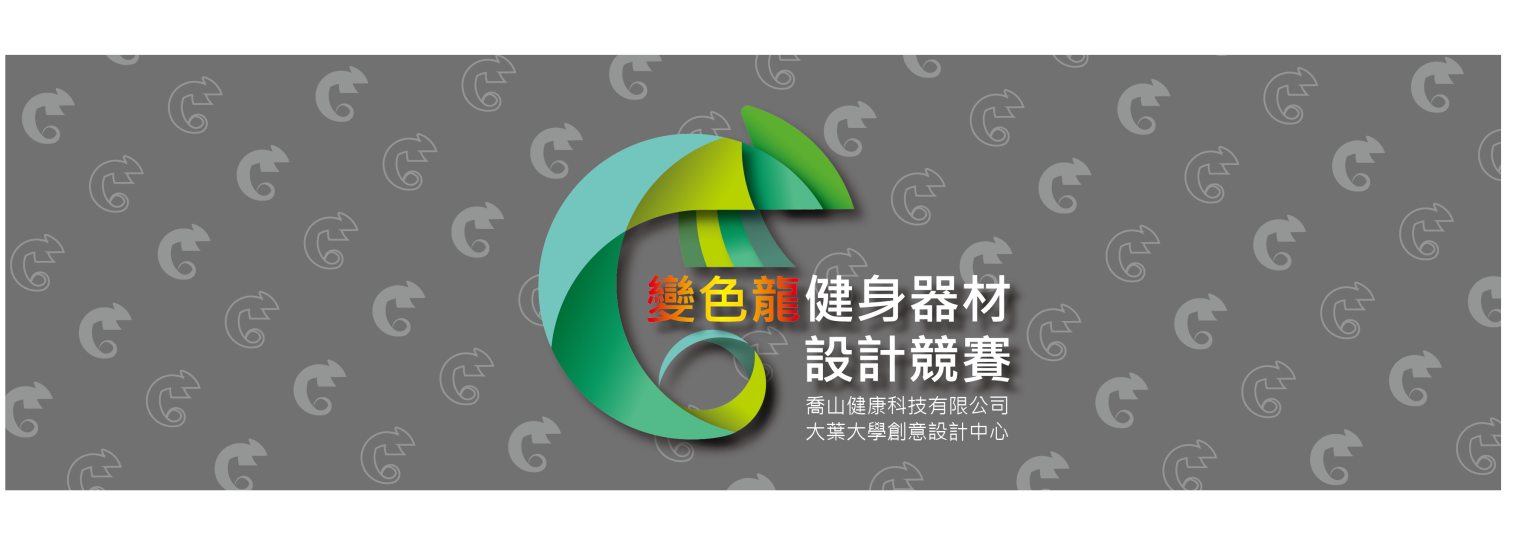 主辦單位                                   執行單位   喬山健康科技股份有限公司                   大葉大學  創意設計中心二、參賽資格   限大葉大學全校學生（106學年度在學者，含碩、博生、進學部學生），可跨學院組隊參加，每隊組員人數最高3名。三、時間表項目	                                       時程1.於系統註冊報名                                   2018年1月30日~4月20日2.上傳「變色龍健身器材設計競賽」產品創意設計圖說   2018年04月20日17點止(提醒:  報名與上傳資料須在同一google帳號上編輯)3.入圍者公告                                       2018年05月01日公佈入圍名單4.辦理模型津貼補助手續                             2018年05月02~28日18點止5.入圍者作品收件                                   2018年05月28日18點前  寄回參賽同意書正本(含所有隊員之身分證正反面影本及學生證正反面影本)   6.頒獎典禮                                         2018年06月中旬*本時程規劃如有未盡事宜，主辦單位得隨時修正並於設計競賽官網公告之。 
*競賽官網： http://designandarts.dyu.edu.tw/   *洽詢電話：04-851-1888 #5010 陳小姐 *電子郵件信箱：2018chameleon@gmail.com四、報名送件1.報名：請填寫作品名稱及團隊資料等。 為保障參賽者權益，每隊隊長報名時請填入經常使用的e-mail信箱，主辦單位將會以此信箱傳送比賽重要訊息，包含入圍通知。2.初賽：參賽者請至系統上傳「變色龍健身器材設計競賽」產品創意設計圖說。由主辦單位聘請相關領域之學者專家擔任評選委員，依評分項目每個項目給1-10分    圖說規格A3大小、四張為限。電子圖檔 dpi 250 存檔專用。預定挑選10件作品參加決賽，屆時將視參賽作品之狀況增減名額。入圍名單於05月01日（週二）公佈於競賽網頁，並以email通知。3.決賽  評審標的：由主辦單位聘請相關領域之學者專家擔任評選委員，依評分項目每個項目給1-10分(設計理念30%、製造可行性20%、人性化分析30%、作品說明20%)。圖說規格A3大小、四張為限，彩色輸出霧面冷裱。電子圖檔 dpi 250 存檔專用。模型製作: 1:4比例模型得獎名單於06月中旬(當日公佈)※請注意：
★入圍者提供之參賽資料不全 ，視為放棄決賽資格，參賽者不得異議。 
★入圍隊伍 無法於指定日前送達作品者，視為放棄決賽資格。五、頒獎獎項第一名：獎金新臺幣50,000元整（含稅），獎狀乙紙一名。第二名：獎金新臺幣20,000元整（含稅），獎狀乙紙一名。第三名：獎金新臺幣10,000元整（含稅），獎狀乙紙一名。備註說明    以上各項獎項經評審團決議，若未達評審標準，主辦單位有權決定獎項從缺或調整獎項數量。 依稅法規定，本國人得獎時，獎金(品)價值超過新台幣20,000元，執行單位將依法代扣該獎項10%稅額。外籍人士得獎時，依法一律代扣該獎項20%稅額。六、其他注意事項參賽隊伍應保證其參賽作品為原創作品、無抄襲仿冒情事，若因抄襲、研究成果不實或以其他類似方法侵害他人智慧財產權而涉訟者，參賽人應自行解決與他人間任何智慧財產權之糾紛，並負擔相關法律責任，主辦單位不負任何法律責任。「變色龍健身器材設計競賽」之參賽得獎作品，若經證實違反上述規定或因涉訟而敗訴者，主辦單位有權追回已頒發之獎金及獎項。參加「變色龍健身器材設計競賽」應繳之相關資料延遲交件者，視同放棄參賽。所有得獎隊伍應放棄對於主辦單位行使著作人格權及著作財產權，且基於宣傳需要，主辦單位擁有參賽作品之編輯及重製光碟、書刊或其他型式宣傳品（含攝影、報導、展出及在其它媒體、刊登作品）之非營利行為權利，得獎者須配合主辦單位安排，於競賽結束後將作品進行公開展示。得獎隊伍獲得之獎金應依中華民國稅法繳交相關所得稅。如有以上未盡事宜，視當時狀況共同商議之。凡參加報名者，視為已閱讀並完全同意遵守本活動之一切規定。主辦單位對本活動內容有最終解釋權。